Отчет о проведенных мероприятиях в рамках областного проекта «Всей семьей в будущее»МБОУ «Школа №43»В рамках реализации областного проекта «Всей семьей в будущее» 05.02.2018 года в МБОУ «Школа №43» было проведено мероприятие «Семейные экскурсии на выставку – Творчество юных любимому городу» в рамках блока «Территория детского творчества». Все работы выполнены учениками с 1-11 классы, некоторые работы помогали делать родители. 
Все желающие могли посмотреть представленные работы по разным категориям: техника, транспорт, вышивка, дамский салон, моделирование. Представленные работы привлекли внимание и восхищенные взгляды не только школьников, но и  их родителей.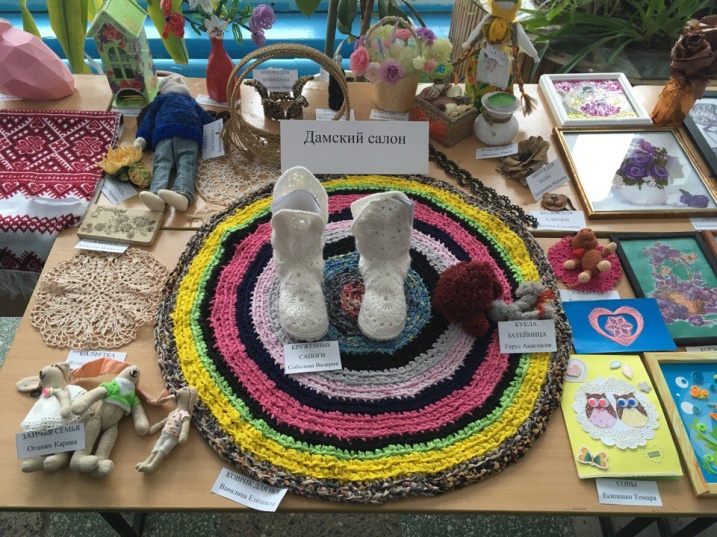 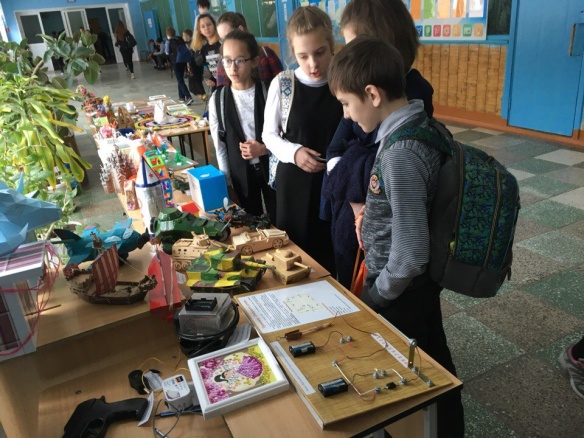 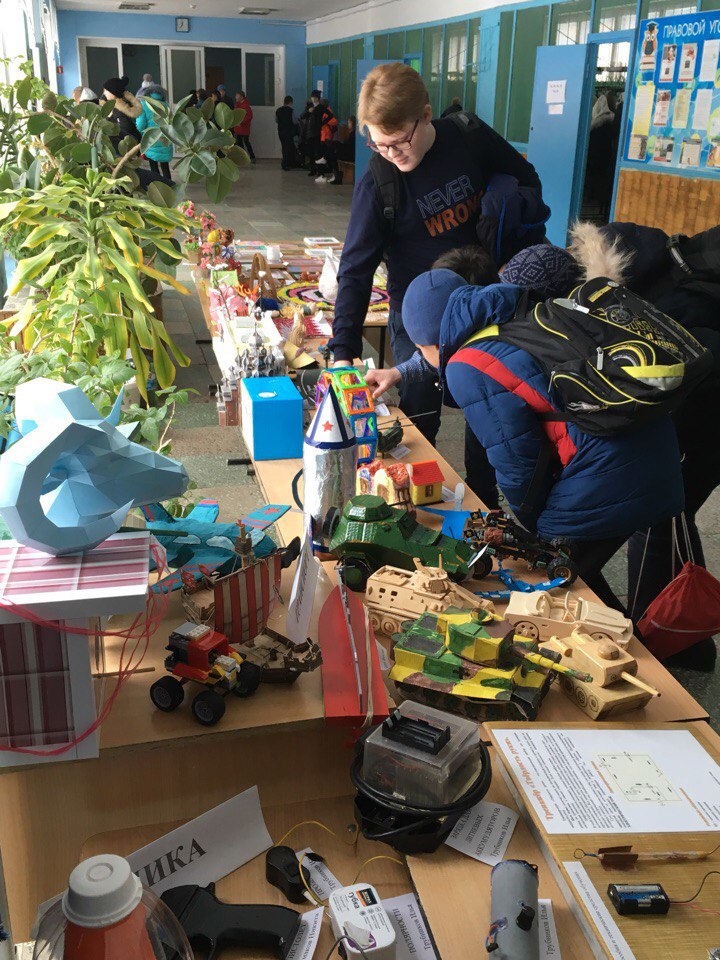 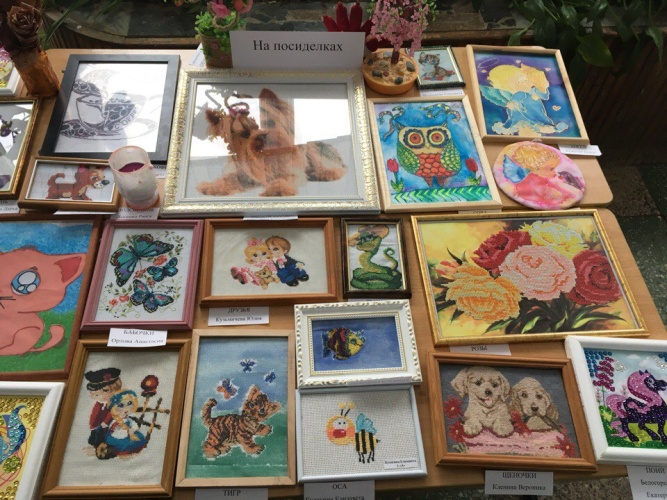 